Appendix 1 - 21/00216/FUL – 5-7 Jack Straws Lane 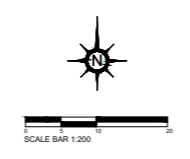 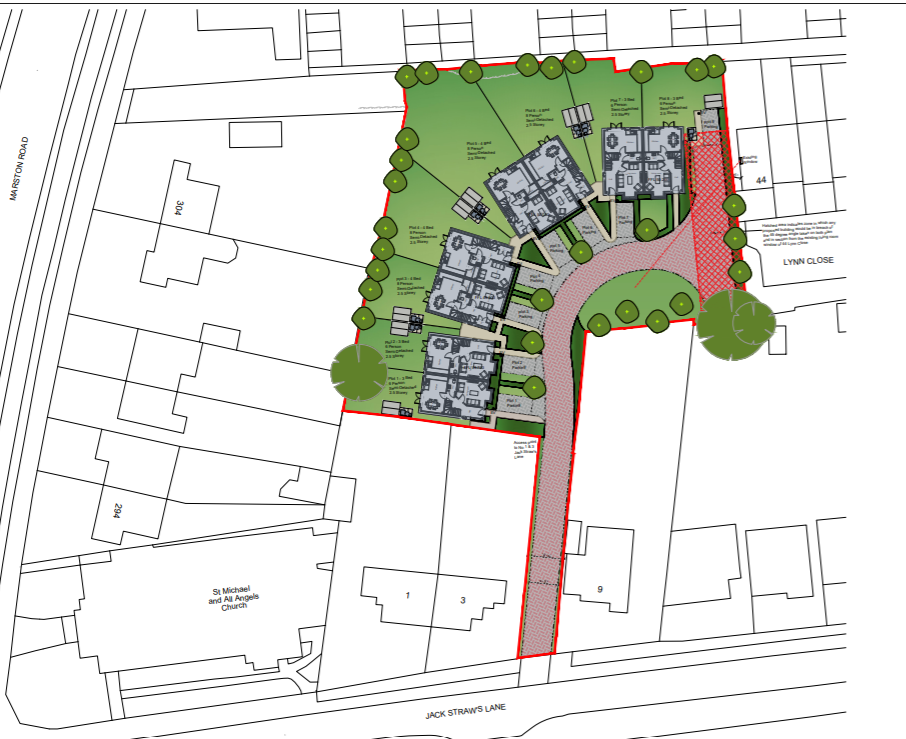 